FINDER’S FEE AGREEMENT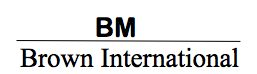 In the lighting business, when customers order lights from our company, many may request to have a professional electrician install their Chandelier, Pendant, or Wall lamp for them. Therefore, we as a company have a database of (LICENSE INSTALLER) nationwide who can assist in the installment process. The attached (Finder Fee Agreement Contract) below allows you, our welcome Customer, to request for our service in the assistant of finding a contractor. Engagement. This Finder’s Fee Agreement confirms the Customer agrees to pay Brown International (the “Finder”) a Finder’s Fee pursuant to the terms and conditions below, if and when you (the “Customer”) shall agree to use a contractor introduced by or through the Finder (Brown International). Before completion of the Customer’s transaction with the referred contractor, the Customer shall pay the Finder a “Finder’s Fee,” in a single lump sum installment.   FINDER’S FEE. Brown International will charge the Customer a holding fee of $9.99 to locate contractors base on their zip code that will install their purchase. The finder fee mentioned above will be due in full by the Customer to Brown International upon Agreement to use the installer provided by Brown International. In the event that there is no consummated transaction, the Customer does not pay a Finder’s Fee of $9.99 to Brown International. The holding fee will be returned to the Customer for nonservice. For purposes of this Agreement; a consummated transaction is defined as the Customer’s acceptance of the contractor provided by Brown International company.Limitation of Liability. UNDER NO CIRCUMSTANCES SHALL Brown International BE LIABLE TO THE OTHER PARTY OR ANY THIRD PARTY FOR ANY DAMAGES RESULTING FROM ANY PART OF THIS AGREEMENT. Brown International is not liable for any damage such as (electrical damage and product item damage) caused by the contractor upon installation. Please understand that Brown International is only offering customer finder fee service to locate and identify light installer in surrounding zip code. Brown International is not responsible for the cost of service provided by the contractor.This Agreement represents the entire Agreement between the parties and supersedes all previous verbal and written agreements and understandings and is legal and binding between the parties. This contract shall be governed by the laws of the State of_____.The Parties agree to the terms and conditions set forth above as demonstrated by their signatures as follows:__________________________________ Date____   
Signature of Customer_____________________________________ Date_____ 
Signature of Brown International Representative